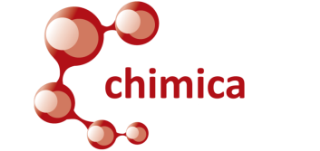 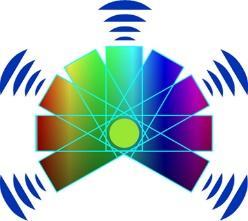 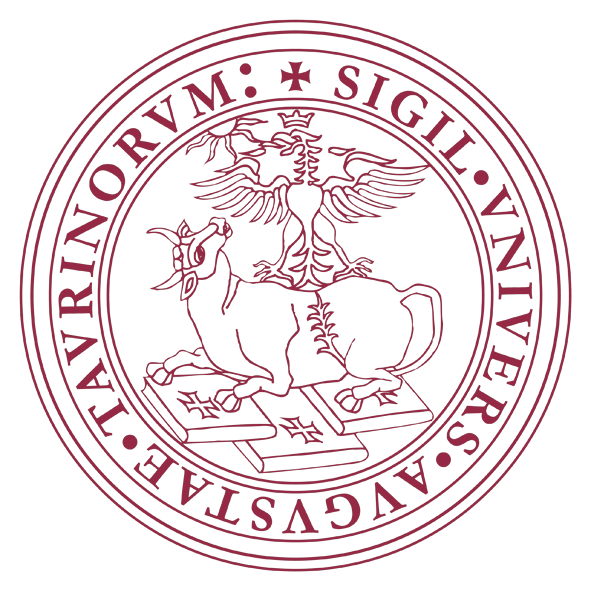 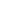 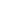 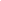 Università degli Studi di TorinoPiano Nazionale Lauree Scientifiche − Area ChimicaLe biomasse: una risorsa di prodotti chimici e biopolimeri per un futuro sostenibile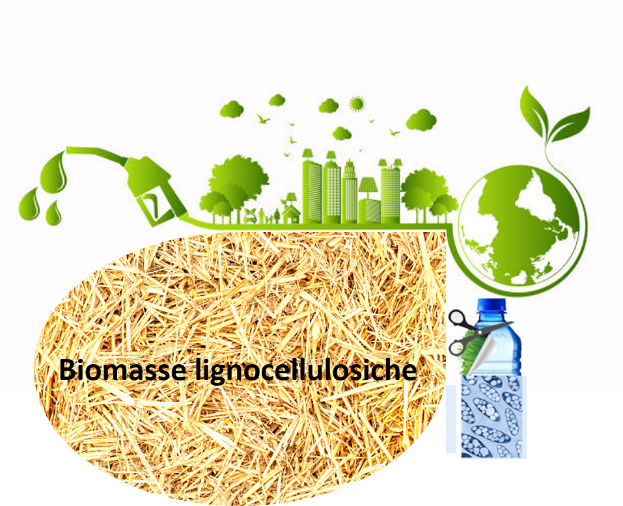 29/03/2021-ON LINE L’organizzatrice dell’attività PLS			 La Coordinatrice localeProf.ssa Silvia Tabasso                            				Prof.ssa Giuseppina Cerrato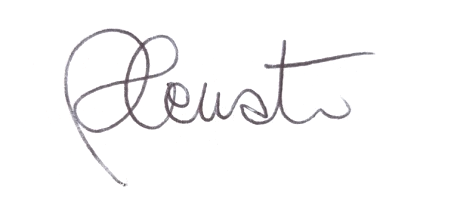 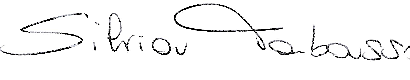 